Mia MustermannMusterstraße 3807384 MusterstadtWohngruppe MusterstadtFrau Gisela MüllerMusterstraße 1589321 MusterstadtMusterstadt, 1. September 2023Bewerbung um eine Stelle als Alltagsbegleiterin
Ab dem 01.07.2023; Kennziffer: 4202023Sehr geehrte Frau Müller,nach einer fünfjährigen Tätigkeit als Alltagsbegleiterin in der Mustereinrichtung bin ich nun auf der Suche nach einer neuen beruflichen Herausforderung. Die Musterwohngruppe der Musterorganisation fasziniert mich mit ihren unterschiedlichen Bewohnern und ihrem innovativen pädagogischen Konzept. Deswegen bin ich mir sicher, dass eine Stelle in dieser Wohngruppe meine berufliche Zukunft vorantreiben kann.In meiner aktuellen Einrichtung bin ich für die Kleingruppenorganisation zuständig. Ich plane Aktivitäten und Ausflüge mit den Bewohnern. So sorge ich für körperliche, mentale und soziale Aktivität. Dabei achte ich stehts auf eine vorausschauende und teamorientierte Planung, um reibungslose Abläufe zu gewährleisten. Auch meine Vorgesetzten loben mich für meine einfühlsame Arbeitsweise, meine Kommunikationsfähigkeit und mein umfangreiches Fachwissen. Im Jahr 2021 habe ich zudem eine Weiterbildung im Muster-Bereich absolviert und mein Wissen dahingehend vertieft.Mit mir als Alltagsbegleiterin gewinnen Sie eine erfahrene, kompetente und vielseitige Ergänzung für Ihr Team. Gerne wende ich meine Kenntnisse und Fähigkeiten an, um Ihre Bewohner umfassend und fachgerecht zu betreuen. Ihr Team unterstütze ich gerne ab dem 01.09.2023. Über die Einladung zu einem persönlichen Vorstellungsgespräch freue ich mich sehr.Mit freundlichen Grüßen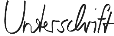 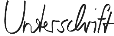 Mia Mustermann